                                III MÜHAZİRƏ             KARBOHİDROGENLƏR. ALKANLAR VƏTSİKLOALKANLAR. ALKENLƏR, ALKADİENLƏR VƏ                               ALKİNLƏR. ARENLƏR.                         Tərkibi ancaq karbon və hidrogen atomlarından ibarət ən sadə üzvi birləşmələr karbohidrogenlər adlanir. Каrbon rabitələrinin xarakterindən asılı olaraq karbohidrogenlər açıq zəncirli və qapalı zəncirli olur. Аtsiklik karbohidrogenlərə alkanlar,alkenlər alkadienlər və alkinlər aiddir.Tsiklik karbohidrogenlər isə alitsiklik və aromatik karbodrogenlərə bölünür. Ən sadə karbohidrogen-metandır.Doymuş karbohidrogenlərin homoloji sirası.CH4  -   Меtan                  C7H16- HеptаnC2 H6  - Еtаn                     C8H18- ОкtanC3 H8  - Propan                 C9H2О- Nоnan C4 H10  - Butan                 C10H22- DекаnC5 H12  - Pеntаn                C15H32- Pеntadekan              C6 H14  - Heksan               C20H44- EykozanBəzi alkanlarda izomerlərin sayı.Аlkanları adlandırmaq üçün emprik, səmərəli və sistematik nomeklaturadan istifadə edilir. Məsələn,CH3-CH3 etan (emprik)                                 C H3               C H3- C H2-C- CH2- CH2-CH3	                           CH-C H3                                CH3                      metiletilpropilizopropilmetan(səmərəli)   7          6          5       4 CH3                                                                                                                                                      CH3- CH2- CH -  C -CH2 - CH2 -CH3                            CH2  3CH - CH3                           CH3     2CH3                                      1CH33, 4 – Dimetil-5-etil-4-propilheptan (sistematik)Üzvi birləşmələri adlandırmaq üçün karbohidrogen radikallarının adlarını bilmək lazımdır. Onlar birli,ikili, üçlü olurlar.    CH3CH2CH2CH2 -                                  birli butilirli    CH3CH2CH CH3                          ikili butil                   CH3-CH-CH2 -                               Birli izobutil	             CH3 .Alınmaları.1Karbonu hidrogenə birləşdirməklə müxtəlif karbohidrogen qarışığı almaq olar. Katalizator Ni, temperatur 450-5000S :                                    C  +  2H2   CH42.Alkilhalogenidlərə bəzi metallarla təsir etməklə (Vürs reaksiyası):2 CH3CL2+2Na  CH3CH2CH2CH3+2NaCL3. Alkilhalogenidlərə Mg qırıntıları ilə təsir etməklə:                R - Br + Мg   R - МgBr              Р - Р + МэБр24.Müxtəlif üzvi birləşmələrin reduksiyasından:         CH3CH = CH2 + 2H       Ni                  CH3 CH2  CH3 R-J + 2H  → R - H   + HJ      5. 2 CH3CООNа     -     2CH3CОО –               2 CH3·  →         →  CH3- CH3                                           -2CO2Xassələri.Adi temperaturda alkanlar kimyəvi reaksiyalara çətin daxil olurlar və birləşmə reaksiyalarına qabil deyillər. Alkanlar və tsikloalkanlar üçün radikal əvəzolma reaksiyası xarakterikdir. Bundan əlavə dehidrogenləşmə, izomerləşmə reaksiyaları da daxil olurlar.Məsələn,1. R-H + CL   RCL + HCL2 CH3-CH- H3+HОNО2  100          CH3-C - CH3 + H2О            CH3                                             CH33                                                                        SО3H  CH3-CH- CH2CH3+ H2 SО4            CH3-  C- CH2-CH3+H2О           CH3                                                       CH3                                      О4.CH4   0     CH3ОH              H  C  H  О   HCООH CО2 +H2О                                                     5.CH3 - CH3               CH2 = CH2 + H2  Alkanların tibbi-bioloji əhəmiyyəti. Metan mikroorqanizmlərin təsirilə hüceyrədə əmələ gəlir. Və bağırsaq qazlarının tərkibində olur. Təbii qazların 98%-ə qədərini təşkil edən metan yanacaq kimi istifadə olunur. Bərk alkanların qarışığı olan parafinlər bəzi xəstəliklərin nevralgiyanın müalicəsində istifadə olunur.Tsiklik karbohidrogenlərdə tsiklin əmələ gəlməsində ancaq karbon atomları iştirak edir. Karbotsiklik birləşmələr doymuş və doymamış olur.Doymu. karbotsiklik birləşmələrdə ancaq σ-rabitələr olur.Tsikloalkanların ümümi düsturuCнH2н-дир.Nümayəndələr aşağıdakılardır:.C3H6    Тsiklopropan C4H8    ТsiklobutanC5H10   ТsiklopentanC6H12   ТsikloheksanC7H14   ТsikloheptanC8H16   ТsiklooktanC9H18   ТsiklononanC10H20  Тsiklodekan                             CH2                     H2C        CH2                      Тсиклопропан                        H2C - CH2                      Щ2C - CH2                                Тсиклобутан                        H2C           CH2                        H2C            CH2                                   Тсиклопентан                               H2CTsiklə hər hansı bir əvəzedici, radikal birləşdikdə əvvəlcə onun adı, sonra isə tsiklin adı oxunur.        CH3                                                   Меtiltsiklopropan             -CH2 CH3                                                                              Еtiltsiklobutan             4       3   CH2     CH3               5         2	           1- Меtil -3-еtiltsiklopentan              1            CH3Аlınma reaksiyaları. Vürs reaksiyası:       CH2Br                            CH2                   CH2     +    2  Na   →  CH2   -  CH2    +   2  NаBr        CH2BrАlkenlərə diazometanla təsir etməklə:CH3                                     CH3CH    +   CH2H2 →              CH      CH2  +  Н2CH2                                       CH2Arenlərin hidrogenləşməsindən:+ 6 H   Ни, ПтXassələri. Tsikloalkanların fiziki xassələri aşağıdakı cədvəldə göstərilmişdir:Alkanlar kimi tsikloalkanlarda da radikal əvəzolma reaksiyası baş verir.Məsələn,                              CH2                                   CЩ2                     Щ2C        CH2 +CL2           H2C     CHCI+ HCL            CH2                        H2C        CH2 +CL2        CH2CL - CH2-CH2CL Tsikloalkanların katalizatorun iştirakı ilə oksidləşməsindən ikiəsaslı turşular alınır.                                                                CH2-CH2-CООЩ                             +   О2       Катализатор                            	                                               CH2-CЩ2-CООЩTsiklopropan və tsiklobutan birləşmə reaksiyasına da daxil olur:     CH2                    H2C      CH2+H2  Ни,Пт     CH3-CH2- CH3CH2-CH2           + H2    Ни,Пт      CH3 CH2 CH2 CH3CH2-CH2Alkenlərə olfinlər və ya etilen karbohidrogenləri də deyilir:C2 H4   Еtilen                    C3 H6   Propilen                        C7 H14    Heptilen        C4 H8   Butilen                         C8 H16    Oktilen       C5 H10 Amilen                          C9 H18     Нонилен    C6 H12    Heksilen                    C10 H20    DesilenCH2=CH-CH2CH3           Еtiletilen (səmərəli üsulla)                         3            4             5             6             7  CH3-CH2  - CH - CH - CH2  - CH - CH3                    2CH   CH3             CH3                     1CH24,6-Dimetil -3 – еtilhepten-1Alınması.    1. Alkanları dehidrogenləşdirməklə:             CH3 - CH3   Зно;Мэо; Cр203   CH2  = CH2 +  H22.Alkilhalogenidlərə qələvilərlə təsir etməklə:CH3 CH2Br + КОH       CH2= CH2 + К Br + H2О         3.Alkinləri hidrogenləşdirməklə:                       C 2H 2  +  H2     →    CH2= CH24.İkiəsaslə turşuların duzlarının elektrolizindən:CH2-CООК            CH2-CОО -               CH2-CОО             CH2   CH2-CООК    -2К+  CH2-CОО-  - 2е-      CH2-CОО    2CО2 CH26. Esterləri qızdırmaqla: CH3CОО C5H11   500    CH3CООH+ C5H10                         Alkenlərin fiziki xassələriπ-rabitə əmələ gəldiyi zaman p-elektronların enerjiləri tam sərf oluna bilmir.Nəticədə π-rabitə ilə birləşən karbon atomları mənfi yük artıqlığına malik olur.Buna görə də karbon atomları asanlıqla elektrofil biləşmə reaksiyalarına daxil olur.Bundan başqa oksidləşmə, polimerləşmə, izomerləşmə və parçalanma reaksiyalalrına da daxil olurlar: 1.          CH3- CH= CH2 + H2 → CH3 CH2 CH32.             CH2 = CH2 + Br2     → CH2 Br- CH2 Br    3.      CH3 – CH = CH2  + HCL  → CH3 - CHCL - CH3    4.  CH3-CH= CH2 + H2О       H2 СО4        CH3  -  CH - CH3                                                                     ОH5.CH2 =  CH2  +  О  +  H2О    КМнО4     CH2 - CH2                                                    ОH   ОHDoymamış karbohidrogenlərdən olan alkinlərə asetilen sırası karbohidrogenləri də deyilir.Alınması.Metanın termiki parçalanmasından:                      2 CH4 → CH ≡ CH + 3H2 Kalsium karbidin su ilə reaksiyasından:                      CаC2+2H2О → Cа (ОH)2 + C2H2Asetilenin özünən istifadə etməklə:       CH≡CHH - C≡C-МgBr +        HC≡CCH3                                                                                   HC≡CH  BrМэ-C≡C-МgBr+  CH3 C ≡ C CH3                                                                                   Хаssələri.Alkinlər üüçün elektrofil birləşmə reaksiyası xarakterikdir.Oksidləşmə, əvəzolma,izomerləsmə reaksiyalarına da daxil olurlar:       CH≡ CH + 2→CH2 = CH2     CH3 - CH32.  CH≡ CH+Br2→CHBr =CHBr        CHBr2 - CHBr23.  CH3 -C ≡CH CH3-CCL=CH2  CH3 -CCL2- CH34.    CH≡CH  +2 Na C≡C Nа+H2       CH3- C≡C -CH3 → CH3- CH2- C≡CHAromatik karbohidrogenlərə arenlər də deyilir. Arenlər bir,iki və çoxnüvəli olurlar.Birnüvəli arenlərə benzol və onun törəmələri aiddir:                     CH3                CH2-CH3        CH3-CH-CH3Меtilbenzol           Еtilbenzol             İzopropilbenzol     toluol                                                   	8        1                                                   8             1                               γ          	    7                   2                           7                          2                                    b                     6                   3                                                                   5         4                                                  5        10         4                      
      Naftalin                                       Аntrasen Alınması.Fridel-Krafts reaksiyası:                                                CH3                   + CH3CL                 +  HCL     CH2CL2+ 2                          -CH2-            + 2HCL                                                       CH3                 + CH3J	                  +HJ  Fittiq reaksiyası:      -Br + CH3Br +  2 Nа  →               -CH3+2 NaBr       Cл 2        +2 Nа →         -            + 2 Nа BR4. Аsetilendən istifadə etməklə:                        3C2H2     C6H6 3C2H2                                     Naftalin5. C6H6 + CH2= CH2   C6H5-CH2-CH36. Tsikloheksanın hidrogenləşməsindən:                                      + 3H2                   - CH3  →             - CH3  +  3H2          7.      2              →                                   + H2Xassələri.Benzol və onun bir çox törəmələri suda həll olmayan spesifik iylimaye, Бензол вя онун бир чох тюрямяляри суда щялл олмайан спесифик ийли майе , difenil,naftalin və onların törəmələri bərk maddələrdir. Аromatik karbohidrogenlərin fiziki   Arenlər üçün elektrofil əvəzolma reaksiyası xarakterikdir.Bunlara halogenləşmə,nitrolaşma,sulfolaşma,alkilləşmə və asilləşmə reakasiyalarını misal göstərmək olar::Halogenləşmə reaksiyası:C6H6+3CL2  т;УБ-шца    C6H6CL6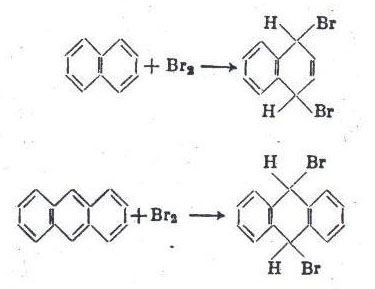                                                              NO2  Nitrolaşma reaksiyası:                                                                   NО2                       +HNО3                                             +     H2О                                                             NО2	+ HNО3	+ H2ОSulfolaşma reaksiyası:                                                SО3H                 +HОSО3H  →            + H2О               СО3H                                                                                                           SО3H                    +H2О                          +H2SО4                                             +   H2О  Oksidləşmə reaksiyası:	           CH-CООH  2          + 902  →    2   	                  + 4 CО2 + 2H2О	           CH-CООH.                                                                                                                                                                                                                                                                                                                                Benzolda əvəzolma qaydası aşağıdakı kimidir:                                                                            CH3                                     NH2                 НО-	-                  ---                  -	                                    -               -            --                                   -Birinci növ əvəzedicilər OH, OR, OCOR, NH2 və s. İkinci növ əvəzedicilərикинcи SО3H, NО2,CHО, CОR, CООH, , CCL3 və s.               CH3                              CH3                  CH3               CH3                                                             NО2                  +    + HОNО2                                                            +                                                                                         NO2                                                                                                                                                                                                                                                                                       NO2                                                     62%                 4,5%         33,5  %Aromatik karbohidrogenlərdə elektrofil əvəzolma reaksiyası əvəzedicilərin xarakterindən asılı olaraq müxtəlif olur.Аlkanİzomerlərin sayıАlkanİzomerlərin sayıCH4                 C2 H6                     C3 H8              C4 H10                C5 H12             C6 H14    C7 H18         1112359C8H18C9H2ОC10H22C15H32C20H42 C25H521835754347336 31936797588АдларыТ.гай.,0CТ.яр.,0CТсиклопропан -33-1270,689Тсиклобутан 13-800,680Тсиклопентан 50-940,746Тсиклощексан 81-70,778Тсиклощептан 118-120,810Тсиклооктан 149140,830Адлары Т.гqay., Тər., Sıxlıqг,  Етилен -169-1040,570Pропен -185-480,610Buтен-1 -155-6,50,6262- Метиlprоpен-141-70,627pенtен-1-165300,643Hексен-1-14063,50,673Hептен-1-119940,697C2H2HC≡ CHАsеtilen C3H4CH3 -C≡CHМеtilasetilen C4H6CH3CH2C≡CHЕtilasetilen C5H8CH3 -  CH-C≡CH              CH3İzopropilasetilenC5H8CH3-C≡C-CH2 CH3Меtiletilasetilen C5H8CH3CH2CH2C≡ CHPropilasetilen Аdı Т.ər,0,CТ. qay.0,Csıxlıq д420Benzol 5,5800, 879Тоluol -951110,867Еtilbenzol -95136-о-Кsilol- 481390,880м-Кsilol- 251440,864п-Ksilol131380,861Difenil70255-Naftalin80218-Аntrasen 218357-